CZWARTEK 25.06.-Bezpieczne wakacje.Dzień dobry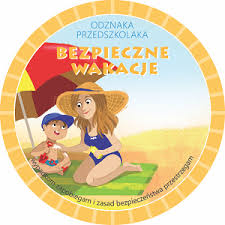 Dzisiaj temat dotyczy bezpieczeństwie - jak bezpiecznie przygotować się i spędzić wakacje. Już niedługo część z was może gdzieś wyjedzie a więc warto przypomnieć sobie różne informacje i zasady bezpiecznego podróżowania 
i korzystania z uroków lata.Rozwiąż zagadki:Kto na skrzyżowaniu bez obawy staje, bo ręką zatrzyma auta i tramwaje? Bystrym okiem, dobrym słuchem, kieruje drogowym ruchem. (policjant)Pożar, pożar, straszna sprawa dym widać w oddali. Kto tak szybko drogą jedzie kiedy dom się pali. (straż pożarna)Kto tak prędko, na sygnale do chorego jedzie. Jeśli trzeba do szpitala prędko go zawiezie. (karetka pogotowia)Odpowiedz na pytania:- Jak nazywa się pojazd, którym jeżdżą strażacy?- Jaki jest numer telefonu na Straż Pożarną? (998)- W jakich sytuacjach dzwonimy na Straż Pożarną?- Jak nazywa się pojazd, którym jeżdżą policjanci?- Jaki jest numer telefonu na Policję? (997)- W jakich sytuacjach dzwonimy na Policję?- Jak nazywa się pojazd, którym jeżdżą lekarze/ratownicy medyczni?- Jaki jest numer telefonu na Pogotowie Ratunkowe? (999)- W jakich sytuacjach dzwonimy na Pogotowie Ratunkowe?- Jak nazywa się pojazd, którym jeżdżą lekarze/ratownicy medyczni?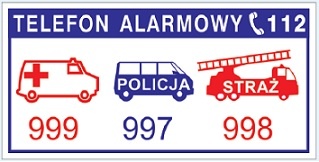 Żeby wezwać pomoc można również zadzwonić z telefonu komórkowego pod numer:      112Zobacz i powtórz wiadomości o numerach alarmowych: https://www.youtube.com/watch?v=kzMubL2dHAkZadzwoń pod odpowiedni numer /zabawa/:Przygotuj do zabawy telefon zabawkowy oraz cyfry numerów alarmowych.1. „Był piękny słoneczny dzień. Ania z Kasią szły przez park. Nagle Kasia potknęła się i upadła. Złamała nogę. w pobliżu nie było nikogo z dorosłych.” - Co powinna zrobić Ania, jakie służby wezwać? - Jaki jest numer na pogotowie? - Ułóż z cyfr odpowiedni numer.- Zadzwoń pod odpowiedni numer.2. „Ola była sama w mieszkaniu. Kiedy wyjrzała przez okno zobaczyła dym wydobywający się z okna naprzeciwko swojego domu.”- Co powinna zrobić Ola, jakie służby wezwać? - Jaki jest numer na straż pożarną? - Ułóż z cyfr odpowiedni numer.- Zadzwoń pod odpowiedni numer.3. „Paweł oglądał telewizję, zrobiło mu się chłodno, więc postanowił zamknąć okno. Gdy zamykał zobaczył mężczyznę kręcącego się obok domu sąsiadki. Wiedział, że sąsiadka wyjechała na wakacje- Co powinien zrobić Paweł, jakie służby wezwać? - Jaki jest numer na straż policję? - Ułóż z cyfr odpowiedni numer.- Zadzwoń pod odpowiedni numer.„Bezpieczne wakacje” – rozmowa, utrwalenie wiadomości. Porozmawiaj z rodzicami na temat bezpieczeństwa i zasadach przebywania :– W górach. – Nad morzem, – Na wsi, – W mieście…